2016 - 2017 Sanilac County 4-H Participation Fee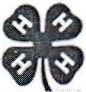 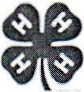 Family Worksheet(Please attach your 4-H enrollment payment.)For m Dea dlines:4-H Member Re-enrollments are Due: December 1,2016 4-H Member New Enrollments are Due: June 1, 2017Please fill in the name of each 4-H member in your family (including Cloverbuds).Leaders do NOT pay a participation fee!The 4-H participation fee is $10.00 for each member, with a maximum of$30.00 for a family of 4 or more.  If a member is enrolled in more than one club or in another county, the member only pays once in their primary club or county.Make checks payable to "Michigan State Universit y or MSU"!FEE($10 each)Child 1Child 2Child 3Child 4Child 5Child 6Child 7Child 8Cash ------	Check Number -------$$$No Charge No Charge No Charge No Charge No ChargeTOTAL	$Receipt Number  	Signature of person completing form: ---------------------(Parent/Guardian Signature)Date Paid:------- Club Leader Signature: --------------Please verify that all child(ren) listed above are enrolled on the 4HOnline system!Michigan State University Extension programs and materials are open to all without regard to race, color, national origin, gender, gender ideqtity, religion, age height, weight, disabi lity, pol itical bel iefs,sexual orientation, marital status, fami ly status or veteran status.